VÝVOZ ODPADU 2022KOMUNÁLNY ODPAD (každú druhú stredu)PLASTSKLOVývoz PAPIER A KOV: 1x MESAČNEZáhradný odpad (tráva, lístie, konáre) je možné odviesť do malej kompostárne. Občania môžu doviesť väčšie  konáre k malej kompostárni, ktoré sa zoštiepkujú na mieste. V prípade potreby možnosť  vypožičania štiepkovača 7€/hod s pracovníkom obecného úradu. 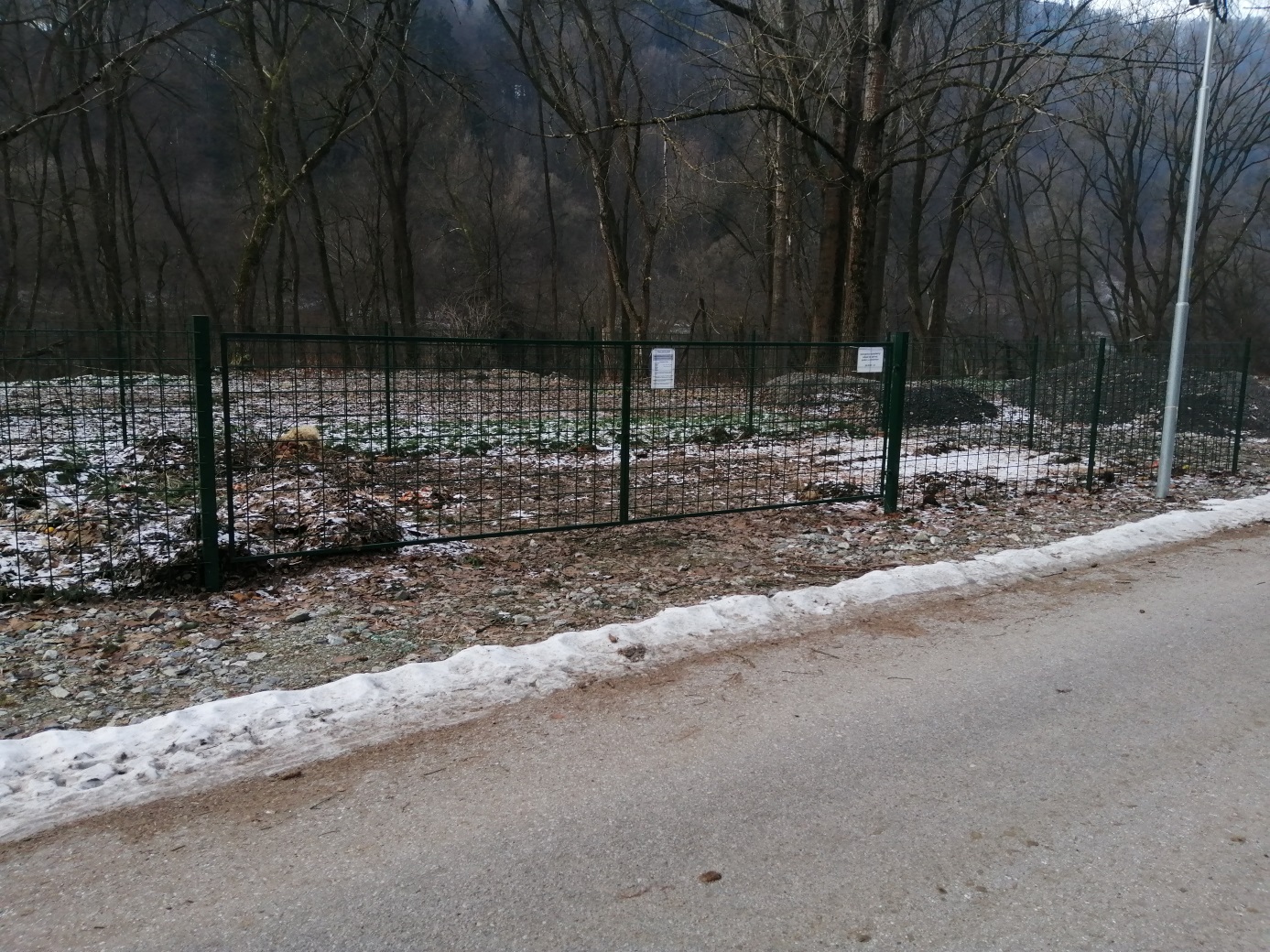 12. Január26. Január9. Február23. Február9. Marec23. Marec6. Apríl20. Apríl4. Máj18. Máj     1.Jún15. Jún29. Jún13. Júl27. Júl10. August24. August7. September21. September5. Október19. Október2. November16 November30. November14. December28. December26. Január23. Február23. Marec20. Apríl18. Máj15. Jún13. Júl10. August7. September5. Október2. November30. November28. December14. Január11. Február11. Marec8. Apríl6. Máj 3. JúnJúl29. Júl26. August23. September21. Október18. November16. December